29/05/2023 10:27BionexoRESULTADO – TOMADA DE PREÇON° 2023175TP37369HEAPAO Instituto de Gestão e Humanização – IGH, entidade de direito privado e sem fins lucrativos,classificado como Organização Social, vem tornar público o resultado da Tomada de Preços,com a finalidade de adquirir bens, insumos e serviços para o HEAPA - Hospital Estadual deAparecida de Goiânia, com endereço à Av. Diamante, s/n - St. Conde dos Arcos, Aparecida deGoiânia/GO, CEP: 74.969-210.Bionexo do Brasil LtdaRelatório emitido em 29/05/2023 10:27CompradorIGH - HUAPA - HOSPITAL DE URGÊNCIA DE APARECIDA DE GOIÂNIA (11.858.570/0004-86)AV. DIAMANTE, ESQUINA C/ A RUA MUCURI, SN - JARDIM CONDE DOS ARCOS - APARECIDA DE GOIÂNIA, GO CEP:74969-210Relação de Itens (Confirmação)Pedido de Cotação : 288065771COTAÇÃO Nº 37369 - MATERIAL MÉDICO - HEAPA MAI/2023Frete PróprioObservações: *PAGAMENTO: Somente a prazo e por meio de depósito em conta PJ do fornecedor. *FRETE: Só serãoaceitas propostas com frete CIF e para entrega no endereço: AV. DIAMANTE, ESQUINA C/ A RUA MUCURI, JARDIM CONDEDOS ARCOS, AP DE GOIÂNIA/GO CEP: 74969210, dia e horário especificado. *CERTIDÕES: As Certidões Municipal,Estadual de Goiás, Federal, FGTS e Trabalhista devem estar regulares desde a data da emissão da proposta até a data dopagamento. *REGULAMENTO: O processo de compras obedecerá ao Regulamento de Compras do IGH, prevalecendo esteem relação a estes termos em caso de divergência.Tipo de Cotação: Cotação NormalFornecedor : Todos os FornecedoresData de Confirmação : TodasFaturamentoMínimoValidade daPropostaCondições dePagamentoFornecedorPrazo de EntregaFrete ObservaçõesModerna Papelaria EireleGOIÂNIA - GOGisele Pessoa Cruz - (62) 9916-5 dias apósconfirmação1R$ 100,000026/05/202330 ddlCIFnull69249papelaria.moderna@yahoo.comMais informaçõesProgramaçãode EntregaPreço PreçoUnitário FábricaValorTotalProdutoCódigoFabricanteEmbalagem Fornecedor Comentário JustificativaRent(%) QuantidadeUsuário;1, 2 e 6 - Nãoatende acondição dePULSEIRA DEIDENTIFICAÇÃOBRANCA ADULTO -PULSEIRA DEIDENTIFICACAOBRANCA ADULTO -ANTI-ALERGICA EANTI-BACTERIANA -ROLO COM 200UNIDADES.DaniellyEvelynpagamento/prazo.3,4,7 e 9- Nãorespondeu e-mailde homologação. 112,0000 0,00005 -Respondeufrete FOB. 8 -PULSEIRAIDENTIFICACAOTYVKES LISABRANCA -ModernaPapelariaEirelePereira DaCruzR$R$R$157279-UNIDADEnull20 Rolo2.240,0000MODERNA26/05/202310:04Suspenção porpendênciafinanceira.PULSEIRA EM TYVEKCOM LACREADESIVO CORROXO-;1,3 e 5 - NãoESPECIFICAÇÃO:POLIPROPILENO,DESCARTÁVEL,ANTI-ALÉRGICA, MACIA ERESISTENTE, LACRECOM FECHAMENTOAUTO COLANTE,MEDIDA APROX:PULSEIRA TYVECKROXA COMPERSONALIZACAO,RISCO DE QUEDArespondeu e-mailde homologação.2 - Não atingefaturamentomínimo. 4 e 6 -Não atende aDaniellyEvelynPereira DaCruzModernaPapelariaEireleR$R$R$240,0000248693-UNIDADEnull1000 Unidade0,2400 0,0000-IMPRESSO NAPULSEIRA -MODERNA26/05/202310:04condição depagamento/prazo.24X2CM,INDICADAPARA CURTADURAÇÃO CORROXO.TotalParcial:R$11020.0020.02.480,0000Total de Itens da Cotação: 2Total de Itens Impressos: 2TotalGeral:R$2.480,0000Clique aqui para geração de relatório completo com quebra de páginahttps://bionexo.bionexo.com/jsp/RelatPDC/relat_adjudica.jsp1/1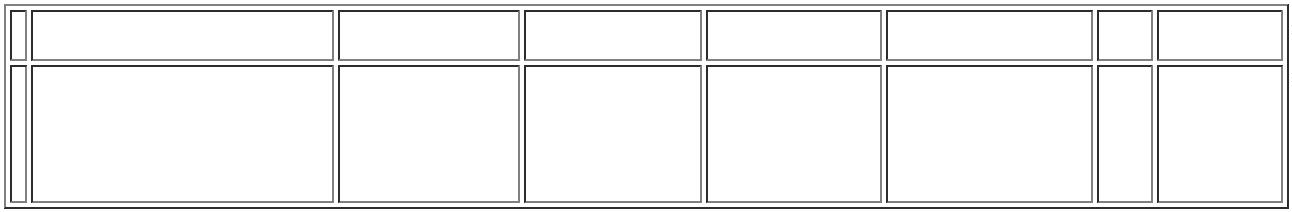 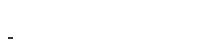 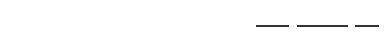 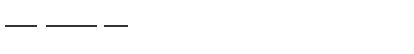 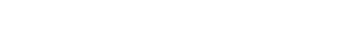 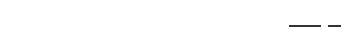 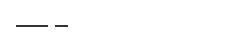 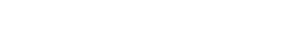 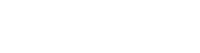 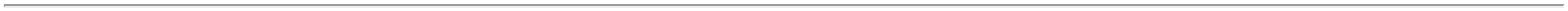 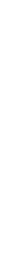 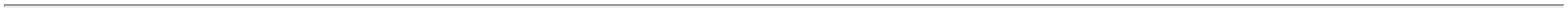 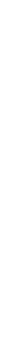 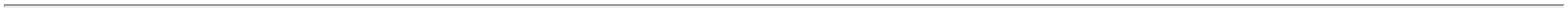 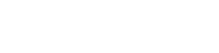 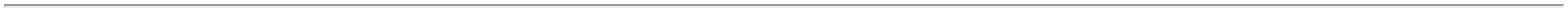 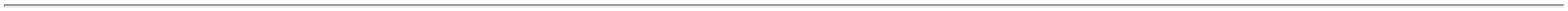 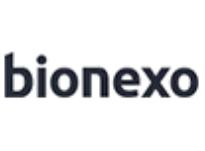 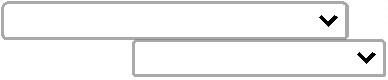 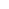 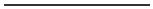 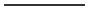 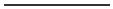 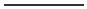 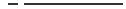 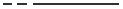 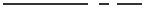 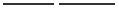 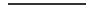 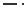 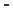 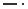 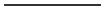 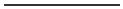 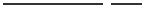 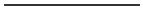 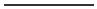 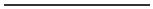 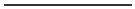 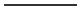 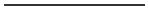 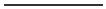 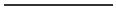 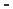 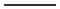 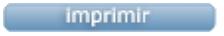 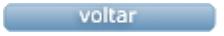 